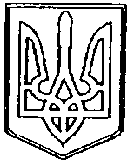 У К Р А Ї Н АЧОРТКІВСЬКА    МІСЬКА    РАДАВИКОНАВЧИЙ КОМІТЕТ48500 вул. Тараса Шевченка, буд.21, м.Чортків, Тернопільська обл.,  тел.(03552) 2-27-98, 2-06-35, факс 2-03-85 www.chortkiv.org.ua   E-mail: MOED@chortkiv.org.ua   Код ЄДРПОУ 24636045  Р І Ш Е Н Н Я від 21 січня 2016 року  № 6Про розгляд скарги  гр.Сулими М.М.на постанову адміністративної комісіїпри виконавчому комітеті Чортківської міської ради від 16.12.2015 р. №71До виконавчого комітету Чортківської міської ради надійшла скарга від гр.Сулими Мирослава Мар`яновича на постанову, винесену адміністративною комісією при виконавчому комітеті Чортківської міської ради від 16 грудня 2015 року №71, про притягнення його до адміністративної відповідальності за порушення ст.152 Кодексу України про адміністративні правопорушення, а саме за самовільний зріз дерева (липа), по вул. Гранична, 36 в м.Чорткові, чим гр.Сулима М.М. порушив п.4 ч.2.4 розділу 2 правил благоустрою м.Чорткова.Гр. Сулима М.М. у своїй скарзі зазначив, що 10.12.2015 року близько 11год. 00хв. за адресою м.Чортків, вул.Гранична, 36 працівниками муніципальної дружини Чортківської міської ради на нього було складено протокол про адміністративне правопорушення у зв’язку зі самовільним зрізом дерева (липа) по вул.Гранична, в м.Чорткові, без дозволу Чортківської міської ради. 11.12.2015 року на адресу гр.Сулими Мирослава Мар`яновича надійшов лист із вимогою з’явитися на засідання адмінкоміністративної комісії при виконавчому комітету Чортківської міської ради.В результаті вищенаведеного адміністративна комісія при виконавчому комітеті Чортківської міської ради вирішила притягнути до адміністративної відповідальності гр.Сулиму Мирослава Мар`яновича у вигляді штрафу в сумі 340грн. 00коп., що було зафіксована у тексі постанови №71 від 16 грудня 2015 року.Гр.Сулима Мирослав Мар`янович у своїй скарзі надав пояснення того, що вчинення вищезазначеного адміністративного правопорушення було вчинено у стані крайньої необхідності, тобто для усунення небезпеки, яка загрожувала власності майна сусідів та власного будинку, усунення деформації огорожі, пошкодження бетонного муру, загрози небезпеки проїжджого транспорту та перехожих людей під кроною дерев.11 грудня 2015 р на розгляд адміністративної комісії надійшов протокол про адміністративне правопорушення, складений працівниками муніципальної дружини Чортківської міської ради, на гр.Сулиму Мирослава Мар`яновича за ст.152 КУпАП, а саме за самовільний зріз дерева (липа) по вул.Гранична, в м.Чорткові, чим гр.Сулима М.М. порушив п.4 ч.2.4 розділу 2 правил благоустрою м.Чорткова.11 грудня 2015 року адміністративною комісією було надіслано гр. Сулимі Мирославу Мар`яновичу повідомлення про час та місце проведення комісії, зареєстроване під №235.16 грудня 2015р. відбулося засідання адмінкомісії, на якому був розглянутий вищезазначений протокол. На розгляд справи гр.Сулима Мирослав Мар`янович не  з`явився,  клопотань не надходило, про час та місце розгляду адміністративного протоколу був повідомлений належним чином. У зв’язку із вищезазначеним  адмінкомісією була винесена постанова №71, згідно якої гр.Сулиму Мирослава Мар`яновича  було притягнено до адміністративної відповідальності у вигляді штрафу в сумі 340грн. 00коп. 16 грудня 2015 року адмінкомісією на ім’я Сулиму Мирослава Мар`яновича було надіслано копію постанови від 16 грудня 2015р. №71, що підтверджується супровідним листом, зареєстрованим під №238.Однак, враховуючи те, що згідно норм чинного законодавства вищезазначені дії правопорушника були вчиненні у стані крайньої необхідності, та були зумовлені виключно необхідністю усуненню небезпеки, що загрожувала власності судів (конструкції під виноград), відвернення значної матеріальної шкоди власності дружини гр.Сулими М.М. (будинку, огорожі, конструкції під виноград і бетонного муру під огорожею), небезпеки автомобілів на проїжджій частині дороги і перехожим під кроною дерева та те, що небезпека яка виникла за даних обставин є менш значною ніж відвернена шкода це тягне за собою протизаконність притягнення до адміністративної відповідальності.Враховуючи вищезазначене, керуючись ст.18 Кодексу України про адміністративні правопорушення, пп.4 п.б ч.1 ст.38 Закону України «Про місцеве самоврядування в Україні», виконавчий комітет Чортківської міської ради, - ВИРІШИВ:1.Постанову адміністративної комісії при виконавчому комітеті Чортківської міської ради від 16 грудня 2015р.  №71 скасувати та закрити справу.2.Копію даного рішення направити заявнику.3.Контроль за виконанням даного рішення покласти на голову адмінкомісії – Недокуса О.З.Міський голова					Володимир ШМАТЬКО